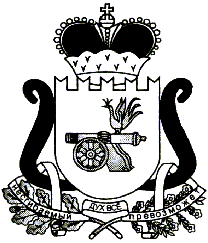 АДМИНИСТРАЦИЯ  ЛЕОНИДОВСКОГО СЕЛЬСКОГО ПОСЕЛЕНИЯ ЕЛЬНИНСКОГО РАЙОНА СМОЛЕНСКОЙ ОБЛАСТИПОСТАНОВЛЕНИЕот  02.08.2016   № 84Об     определении    специальных         мест для размещения   печатных  агитационныхматериалов                 при        подготовке  и проведении           выборов            депутатов Государственной   Думы       Федерального Собрания Российской Федерации седьмого созыва      В соответствии с ст. 54 п.7 Федерального закона от 12.06.2002 г. № 67-ФЗ «Об основных гарантиях избирательных прав и права на участие в референдуме граждан Российской Федерации»,  с частью 9 статьи 68 Федерального закона от 22.02.2014 года №20-ФЗ «О выборах депутатов Государственной Думы Федерального Собрания Российской Федерации».      п о с т а н о в л я е т:1.Определить места для размещения печатных агитационных материалов по выборам депутатов Государственной Думы Федерального Собрания Российской Федерации седьмого созыва,  следующие места:-избирательный участок  № 200 д. Шарапово, пер. Центральный д.№1 –доска объявлений,  установленная  возле  магазина «Селяночка».-избирательный участок № 201 д. Леоново, ул. Озёрная д. №2 - доска объявлений на здании бывшего магазина  Райпо.-избирательный участок №202 д. Дёмщино, ул. Садовая д. №2 -  доска объявлений, установленная  возле  магазина Райпо.2. Обнародовать настоящее постановление в соответствии с Уставом Леонидовского сельского поселения Ельнинского района Смоленской области.Глава  муниципального образованияЛеонидовского сельского поселения Ельнинского района Смоленской области                            Н.В. Нестерова